附件：操作流程一、扫描下方二维码或在应用商店里搜索“福建助学”下载App参与竞赛。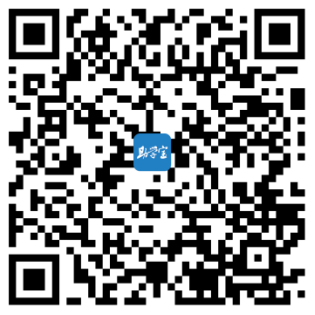 二、打开“福建助学”APP,进行注册。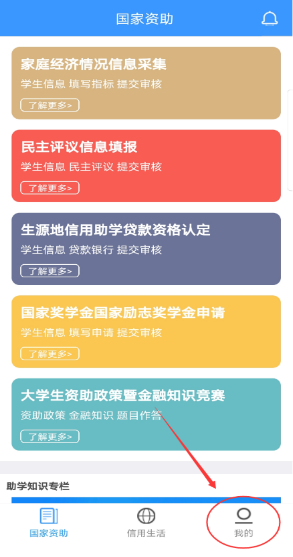 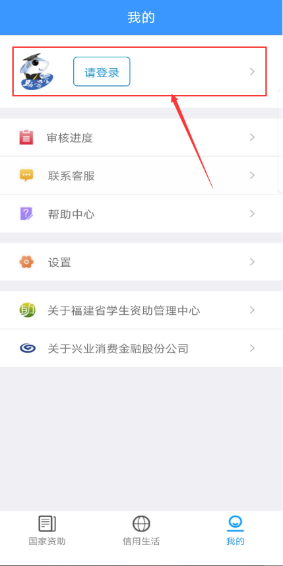 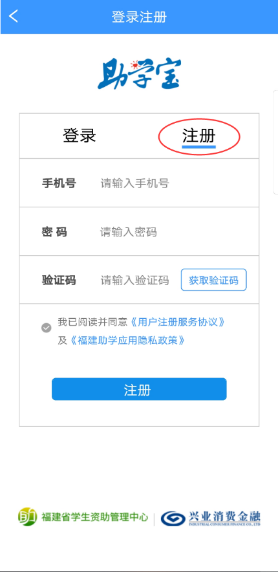 三、登录后点击左下角“国家资助”，选择“大学生资助政策暨金融知识竞赛”进入答题。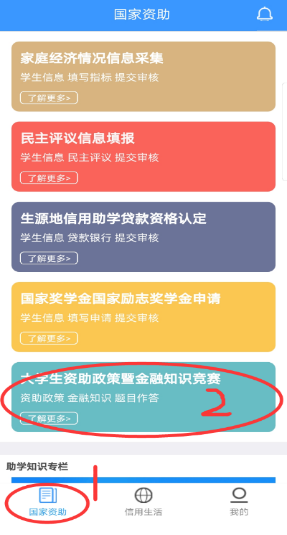 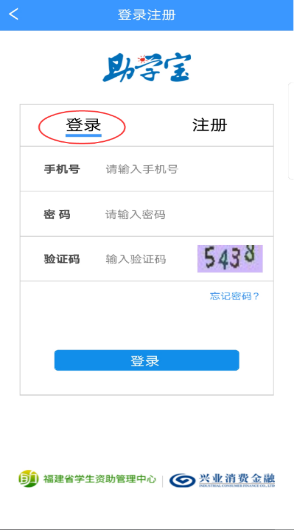 